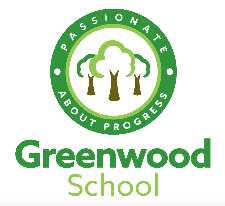 Lesson nameLesson outlineOnline link(s) Other ResourcesSpeaking and Listening (Functional Skills)English Language – Revision lessons. Click on the link in the next box and work your way through the topic ‘Spoken language’ – It’s important to know what to expect when planning your speaking and listening task.The following sub topics will help you plan and revise:Speaking and listeningPersonal presenceVoiceIndividual researched presentationResponding and interactinghttps://www.bbc.co.uk/bitesize/topics/z9w2rdmFunctional Skills (Reading and Writing Revision) English Language – Revision lessons. Click on the link in the next box and work your way through the following topics:Analysing fictionAnalysing non-fictionComparing textsWritingSpelling, punctuation and grammarSpoken languageThe topics will allow you to prepare for your functional skills exams and build on prior learning.https://www.bbc.co.uk/bitesize/examspecs/zgvg6frNon-Fiction WritingViewpoint writing: What is it?In this lesson we will begin to look at the features of viewpoint or discursive writing.https://classroom.thenational.academy/lessons/viewpoint-writing-what-is-it-c9jk4d?utm_source=copy-link&utm_medium=copy&utm_campaign=sharing-button&activities=video+exit_quiz&schoolUrn=115847Purpose, Audience, FormatA recap of how establishing audience, purpose and form allows you to choose the most appropriate language, tone and structure.https://www.bbc.co.uk/bitesize/guides/zs7nycwPlanning your writingA look at how to gather main ideas & vocabulary & to structure a piece of NF writinghttps://www.bbc.co.uk/bitesize/guides/z9vkwxsTransactional WritingConventions of particular NF textshttps://www.bbc.co.uk/bitesize/guides/ztwtnbkOrganising ideasUse of paragraphs to structure ideas & build an organised piece of writinghttps://www.bbc.co.uk/bitesize/guides/zq47xsgLanguage for effectApplying language features to create effect & engage the readerhttps://www.bbc.co.uk/bitesize/guides/zsmf39qResponding to Non-Fiction textsAnalysing PAF & how to structure a responsehttps://www.bbc.co.uk/bitesize/guides/zt8xhv4Writing FictionWriting fiction is an opportunity to come up with creative and original ways of using language. You might find inspiration from your own experiences or from your imagination.https://www.bbc.co.uk/bitesize/guides/z838j6f/revision/1AO1 – Fiction and Imaginative WritingIdentifying and interpret explicit information and ideas.https://files.schudio.com/ramsdenhall/files/documents/resources/t3-e-387-edexcel-gcse-english-language-paper-1-notes-for-study_ver_2-1.pdfAssessment Objective Sample Exam QuestionsTo practice and solidify knowledge and understanding of Assessment Objectives (AOs) https://www.bbc.co.uk/bitesize/guides/ztw6rdm/revision/1Revision for FS / GCSE English Language exams Revise techniques and exam style questions in preparation for FS exams. 